The Big Picture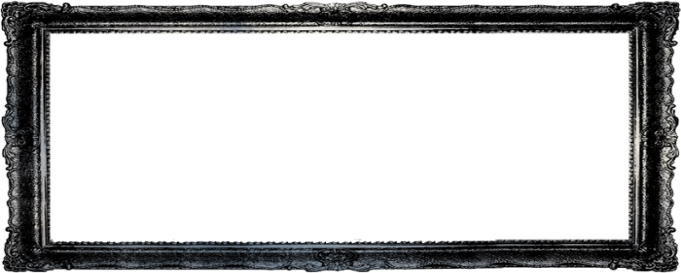 Finding God’s Purposes in 1 PeterPastor Toby  Week 28  3/5/2023 Tying Up Some Loose Ends1 Peter 3:18-22Review:  Jesus suffered well and accomplished God’s Will.            If we suffer well, we will accomplish God’s Will, too!What does it look like to “suffer well”?__________ to hostile authorities.  (2:13, 14, 18, 3:1)________ through good deeds.  (2:12, 15-16, 20, 3:1-2, 3:16-17)____________ your instinct for revenge.  (2:21-23, 3:9)________ up when the time is right.  (3:15-16, 2:9)What good will our suffering accomplish?It will reveal our ________.  (3:15)It will rebuke ____________ accusations.  (3:15, 2:15)It will ______ some to Christ.  (3:1, 2:12)So what?Live for the __________, not for _________.  Be _____________ to the end.  (4:7)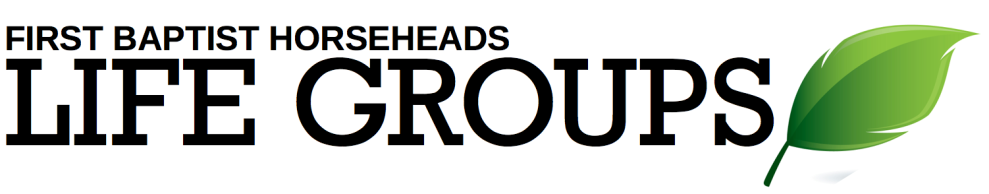 Debrief Plan:  3/5/2023Icebreakers:What is your favorite sandwich?  When was the last time you had one?  If you could have any view out your living room window, what view would you choose?Sermon Summary:  If we suffer well as Jesus did, we will accomplish God’s Will by silencing arrogant accusations and winning some over to Christ.  In the meantime, it is our calling to be faithful to the mission and not just live to seek relief from our pain and/or discomfort.Discussion Questions: What are some subtle ways that we Christians “get revenge” on those who cause us to suffer?We know that actively hurting people is obviously bad, but what about withholding kindness - is that bad?  Which one is worse? Are we Christians ever guilty of withholding kindness from lost people?  If so, why do you think we do that?Read 1 Peter 3:15, 1:7, and 1:13.  If you had to articulate your “hope” to someone at a moment’s notice, what would you say that you are hoping for?  Has observing someone else’s undeserved suffering ever had an effect on you, either positive or negative?  What effect did it have?Read 1 Peter 3:1 & 2:12.  Have you ever been instrumental in “winning” someone to Christ?  If so, how did it happen?  Are you glad that you did?